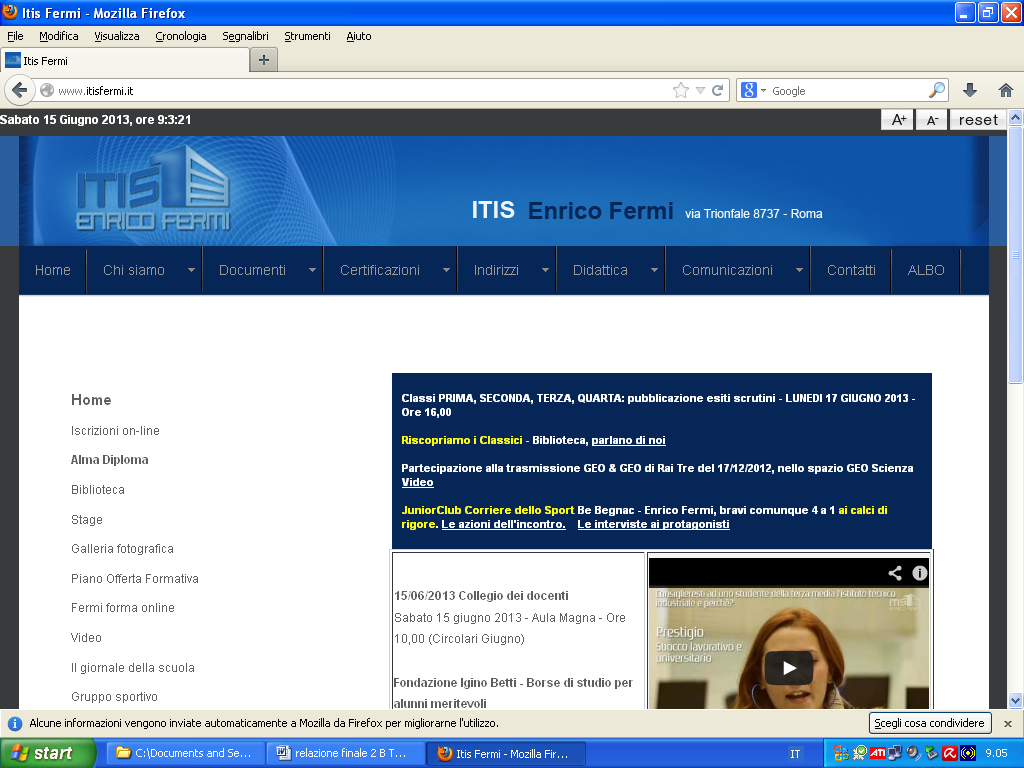 N° ore/settimana	4                  N° ore/anno	    132        di cui 2 ore in laboratorioprof. GIUSEPPE BERTOLINI                                    prof. MAURIZIO BOSCHETTIPROGRAMMAZIONE  MODULAREVERIFICHE E VALUTAZIONEAl termine di una o più unità didattiche, sarà effettuata una verifica mediante domande aperte o test a risposta multipla. Come criterio di valutazione sarà adottato il modello di seguito descritto; esso è da intendere quale criterio orientativo adottato dal C.d.C. per misurare il raggiungimento degli obiettivi didattici nel presente anno scolastico.                                                 il docente: ...............................................                                                                   ...............................................DOCUMENTO DI PROGRAMMAZIONE anno scolastico     2016-2017TECNOLOGIE MECCANICHE DI PROCESSO E DI PRODOTTO Classe:        3  sez. I  “Energia” I.T.I.S.  E.  FERMIVia Trionfale  8737  -  Roma- Tecnologie Meccaniche -Documento di programmazionea.s. 2016-2017Data: 27/09/2016I.T.I.S.  E.  FERMIVia Trionfale  8737  -  Roma- Tecnologie Meccaniche -Documento di programmazionea.s. 2016-2017Classe:  III  sez II.T.I.S.  E.  FERMIVia Trionfale  8737  -  Roma- Tecnologie Meccaniche -Documento di programmazionea.s. 2016-2017Pag. 2   di   5N°Unità didatticaARGOMENTI(Conoscenze)PREREQUISITI-------------SAPERI MINIMICompetenzeAbilitàN° ore1Unità di misura; teoria degli errori. Metrologia di base: uso e controllo degli strumenti di misura di tipo meccanico ed ottico. Approfondimenti sul’uso del Calibro con nonio ventisimale e sull’uso del Micrometro.Metrologia dei prodotti e dei processi produttivi • Misure e dispositivi di misurazione di: massa, forza, pressione, temperatura, velocità, portata.Tolleranze di lavorazione: sistema albero base e  foro base; giunzioni fisse, mobili ed incerte._____________________Metrologia di base: uso e controllo degli strumenti di misura di tipo meccanico ed ottico. Approfondimenti sul’uso del Calibro con nonio ventisimale Metrologia dei prodotti e dei processi produttivi • Misure e dispositivi di misurazione di: massa, forza, pressione, temperatura, velocità, portata.misurare, elaborare e valutare grandezze e caratteristiche tecniche con opportuna strumentazione organizzare il processo produttivo contribuendo a definire le modalità di realizzazione, di controllo e collaudo del prodotto Utilizzare strumenti e metodi di misura in contesti operativi tipici dell’indirizzo.Adottare procedure normalizzate nazionali ed internazionali. Eseguire prove e misurazioni in laboratorio.Elaborare i risultati delle misure, presentarli e stendere relazioni tecniche.Determinare le tipologie delle giunzioni amovibili e fisse.482Proprietà fisiche, chimiche, meccaniche e tecnologiche dei materiali;Proprietà meccaniche dei materiali: Resistenza a Trazione, Durezza, Resilienza, Tenacità.Tubazioni: Proprietà mecaniche e tecnologiche; classificazione e designazione_____________________Proprietà meccaniche dei materiali: Resistenza a Trazione, Durezza, Resilienza, Tenacità.individuare le proprietà dei materiali in relazione all’impiego, ai processi produttivi e ai trattamenti organizzare il processo produttivo contribuendo a definire le modalità di realizzazione, di controllo e collaudo del prodottoValutare le proprietà meccaniche e tecnologiche dei materiali in funzione delle loro caratteristiche chimiche. Valutare l’impiego dei materiali e le relative problematiche nei processi e nei prodotti in relazione alle loro proprietà.423Materiali metallici: Processi di ottenimento dei materiali metallici ferrosi • Acciai e ghise • Materiali metallici non ferrosi • Confronto e scelta dei metalli.L’altoforno: principali componenti dell’impianto siderurgico; schema funzionale e di processo. Produzione dell’acciaio: forni e convertitoriCenno ai materiali non metallici: Materiali ceramici, refrattari e vetri • Materiali polimerici • Materiali compositi  Principali processi produttivi dei materiali: leghe siderurgiche; leghe non ferrose, materiali sinterizzati; materiali compositi; materie plastiche; gomme e resine; conglomerati; isolanti._____________________Materiali metallici: Processi di ottenimento dei materiali metallici ferrosi • Acciai e ghiseL’altoforno: principali componenti dell’impianto siderurgico; schema funzionale e di processo. Produzione dell’acciaio: forni e convertitoriindividuare le proprietà dei materiali in relazione all’impiego, ai processi produttivi e ai trattamentiorganizzare il processo produttivo contribuendo a definire le modalità di realizzazione, di controllo e collaudo del prodotto Analizzare i processi produttivi dei materiali di uso industriale.Individuare le metodologie e i parametri caratteristici del processo fusorio in funzione del materiale impiegato.Utilizzare la designazione dei materiali in base alla normativa di riferimento.42I.T.I.S.  E. FERMIVia Trionfale  8737  -  Roma- Sistemi e Automazione -Documento di programmazionea.s. 2016-2017Data: 27/09/2016I.T.I.S.  E. FERMIVia Trionfale  8737  -  Roma- Sistemi e Automazione -Documento di programmazionea.s. 2016-2017Classe:  III sez. II.T.I.S.  E. FERMIVia Trionfale  8737  -  Roma- Sistemi e Automazione -Documento di programmazionea.s. 2016-2017Pag. 5   di   5 SCALA DI MISURAZIONE   DEGLI    OBIETTIVI      RAGGIUNTI SCALA DI MISURAZIONE   DEGLI    OBIETTIVI      RAGGIUNTI SCALA DI MISURAZIONE   DEGLI    OBIETTIVI      RAGGIUNTI SCALA DI MISURAZIONE   DEGLI    OBIETTIVI      RAGGIUNTI SCALA DI MISURAZIONE   DEGLI    OBIETTIVI      RAGGIUNTILivelloConoscenzaAbilitàCompetenzaVoto 1Nessuna o scarsaNon riesce o commette gravi errori nell’applicazione delle conoscenze a semplici problemiNon riesce o commette gravi e diffusi errori anche in compiti semplici< 42Superficiale e non completaSa applicare le conoscenze in compiti semplici ma commette erroriCommette errori anche nell'esecuzione di compiti semplici53Completa ma non approfonditaSa applicare le conoscenze in compiti semplici senza erroriNon commette errori nell'esecuzione di compiti   semplici64Completa e approfonditaSa applicare i contenuti e le procedure acquisite anche in compiti complessi ma con imprecisioniNon commette errori nell'esecuzione di compiti complessi ma incorre in imprecisioni75Completa e ampliataApplica le procedure e le conoscenze in problemi nuovi senza errori e imprecisioniNon commette errori né imprecisioni nell'esecuzione di compiti complessi86Completa, ampliata e coordinataApplica le procedure e le conoscenze in problemi nuovi senza errori e imprecisioni, mostrando originalità nella soluzione del problemaNon commette errori né imprecisioni nell'esecuzione di compiti complessi mostrando originalità di percorso>9